№ п/пНаименование товара, работ, услугЕд. изм.Кол-воТехнические, функциональные характеристикиТехнические, функциональные характеристики№ п/пНаименование товара, работ, услугЕд. изм.Кол-воПоказатель (наименование комплектующего, технического параметра и т.п.)Описание, значение1Спортивное оборудованиеСО 5.12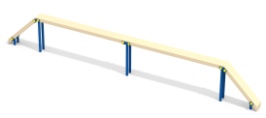 Шт. 11Спортивное оборудованиеСО 5.12Шт. 1Высота  (мм) 700 (± 10мм)1Спортивное оборудованиеСО 5.12Шт. 1Длина  (мм)                                    5000 (± 10мм)1Спортивное оборудованиеСО 5.12Шт. 1Ширина  (мм)190 (± 10мм)1Спортивное оборудованиеСО 5.12Шт. 1Применяемые материалыПрименяемые материалы1Спортивное оборудованиеСО 5.12Шт. 1БрусВ кол-ве 4 шт. клееного деревянного  бруса, сечением не менее 180х70 мм и имеющими скругленный профиль с канавкой  посередине.1Спортивное оборудованиеСО 5.12Шт. 1ЗакладныеВ кол-ве 5 шт. металлические подпятники, выполненные из листовой стали толщиной не менее 4 мм и трубы диаметром не менее 42 мм с толщиной стенки 3.5мм, подпятник должен заканчиваться монтажным фланцем, выполненным из стали толщиной не менее 3мм, который бетонируются в землю.1Спортивное оборудованиеСО 5.12Шт. 1МатериалыКлееный деревянный брус  должен быть выполнен из сосновой древесины, подвергнут специальной обработке и сушке до мебельной влажности 7-10%, тщательно отшлифован  со всех сторон и покрашен в заводских условиях профессиональными двух компонентными красками.  Металл покрашен полимерной порошковой краской. Заглушки пластиковые, цветные. Все метизы оцинкованы. 